ClientCity of Pompano BeachScope of ServicesPreparation, review, and logging of program compliance documentationContactMs. Tammy GoodUtilities Treatment PlantsProject ManagerCity of Pompano Beach1205 N.E. 5th AvenuePompano Beach, FL  33061954.786.5512Tammy.Good@copbfl.comStart Date04/2023Completion DateOngoingEngineering Fee$100,000Surtax Grant Amount$4.4 millionKey MBC StaffAudra McCafferty, PEAndrew H. Barba, PEKey FeaturesProject included certified payrolls, time records, invoices, financial reports, monthly schedule reports, monthly material changes, annual performance metrics, monthly utilization reports, escalation costs request, and grant fund advance requests.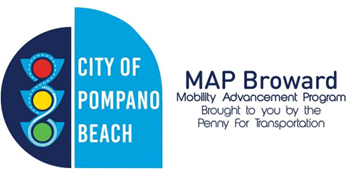 BackgroundBroward County voters approved a 30-year, one percent sales surtax for transportation in November 2018. Surtax revenues were received by Broward County in 2019. The City of Pompano Beach has been approved for Surtax funding for several projects during Cycle 1 of the program. The City has entered an Interlocal Agreement (ILA) with the County for each approved project. The surtax program ILAs between the County and grant recipients require that recipients perform certain administrative and documentation activities to receive grant funds and remain in compliance with the program.The ProjectUnder this work authorization MBC will provide assistance with compliance-related Post-Award Activities on an as-needed, as requested basis from the City. MBC’s services under this work authorization may include, but may not be limited to, the following: preparation, review, and/or logging and collation of the following program, compliance documentation (as identified in the ILA between Broward County and the City), certified payroll, time records, invoices, quarterly and monthly financial reports, monthly schedule reports, monthly material changes, annual performance Metrics, monthly MPO Program Management Office forms, Monthly Utilization Reports (MUR), escalation costs request, and grant fund advance requests.